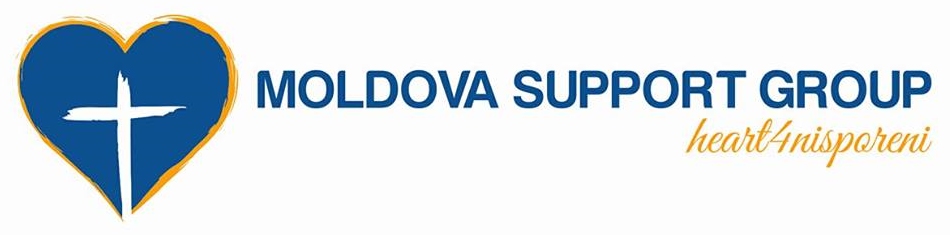 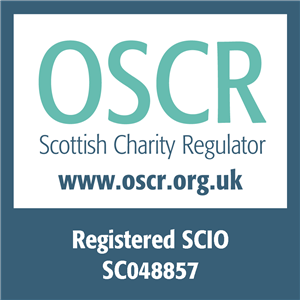 CHARITY GIFT AID DECLARATIONIn order to Gift Aid your donation you must tick a box below:o I want to Gift Aid my donation of £ ___________ to MOLDOVA SUPPORT GROUP (registered charity SC048857) I want to Gift Aid my donation of £ ___________ and any donations I make in the future or have made in the past 4 years to MOLDOVA SUPPORT GROUP (registered charity SC048857) I am a UK taxpayer and understand that if I pay less Income Tax and/or Capital Gains Tax than the amount of Gift Aid claimed on all my donations in that tax year it is my responsibility to pay any difference. Please notify the charity if you: Want to cancel this declaration Change your name or home address No longer pay sufficient tax on your income and/or capital gains If you pay Income Tax at the higher or additional rate and want to receive the additional tax relief due to you, you must include all your Gift Aid donations on your self-Assessment tax return or ask HM Revenues and Customs to adjust your tax code. Please return by email or by post to address belowBoost your donation by 25p of Gift Aid for every £1 you donateGift Aid is reclaimed by the charity from the tax you pay for the current tax year.Your address is needed to identify you as a current UK taxpayer.TitleFirst Name or initial(s)SurnameFull Home addressPostcodeDate